Fro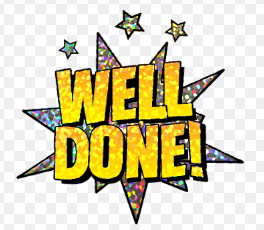 Timetable 9-9:159:15-9:309:30-1010-1111-121-1:301:30-2:152:15-3:00MondayTeams SpellingReading EnglishMaths TeamsHistory PETuesdayTeamsSpellingReadingEnglishMathsTeamsCome and See GeographyWednesdayTeamsSpellingReadingEnglishMathsTeamsCome and See Science ThursdayTeamsSpellingReadingEnglishMaths TeamsPie Corbett Blogging FridayTeamsSpellingTestHandwritingEnglishMathsTeamsCome and See PSHE Maths: AlgebraMaths: AlgebraMaths: AlgebraMaths: AlgebraMaths: AlgebraMondayTuesdayWednesdayThursdayFridayFlashback 4Flashback 4Flashback 4Flashback 4Flashback 4Metric unitsConvert metric unitsCalculate with metric unitsMiles and kilometresImperial measuresLink:  https://whiterosemaths.com/homelearning/year-6/spring-week-7-measurement-converting-units/  Link:  https://whiterosemaths.com/homelearning/year-6/spring-week-7-measurement-converting-units/  Link:  https://whiterosemaths.com/homelearning/year-6/spring-week-7-measurement-converting-units/  Link:  https://whiterosemaths.com/homelearning/year-6/spring-week-7-measurement-converting-units/  Link:  https://whiterosemaths.com/homelearning/year-6/spring-week-7-measurement-converting-units/  SpellingSpellingSpellingSpellingSpellingRule 1: i before e except after c – also looking at exceptions to this rule. Rule 2: ough sound Rule 1: i before e except after c – also looking at exceptions to this rule. Rule 2: ough sound Rule 1: i before e except after c – also looking at exceptions to this rule. Rule 2: ough sound Rule 1: i before e except after c – also looking at exceptions to this rule. Rule 2: ough sound Rule 1: i before e except after c – also looking at exceptions to this rule. Rule 2: ough sound MondayTuesdayWednesday ThursdayFriday Look up meanings of Spelling wordsPut words into sentences Spelling activity 1 Spelling activity 2 Test Look cover write check Look cover write checkLook cover write checkLook cover write checkMark answers and complete corrections ReadingReadingReadingReadingThere are two short reading activities. Document is called Week 6 Reading. Make sure you do two every day. There are two short reading activities. Document is called Week 6 Reading. Make sure you do two every day. There are two short reading activities. Document is called Week 6 Reading. Make sure you do two every day. There are two short reading activities. Document is called Week 6 Reading. Make sure you do two every day. MondayTuesdayWednesdayThursdayBubble Boy KickThe boy at the back of the classThe house with chicken legsChapter 1It’s now or never The empty chair PrologueFridayHandwriting practice GrammarGrammarMonday Link:L.O. To explore the function of apostrophes. https://classroom.thenational.academy/lessons/to-explore-the-function-of-apostrophes-6xj66d?activity=video&step=1 TuesdayLink:L.O. To explore subject, verb and object. https://classroom.thenational.academy/lessons/to-explore-subject-verb-object-6ct3ar?activity=video&step=1 WednesdayLink:L.O. To develop an understanding of word meaninghttps://classroom.thenational.academy/lessons/to-develop-a-rich-understanding-of-words-associated-with-working-hard-6cuk2e?activity=video&step=1 ThursdayLink:L.O. To explore the function of a colon. https://classroom.thenational.academy/lessons/to-explore-the-functions-of-a-colon-c5hkjd?activity=video&step=1 Friday Link:L.O. Develop knowledge of using a colon. https://classroom.thenational.academy/lessons/to-develop-our-knowledge-of-the-function-of-a-colon-6hjk0t?activity=video&step=1 Come and See RE : UnityCome and See RE : UnityCome and See RE : UnityTuesday Wednesday Friday Learning Focus 4Learning Focus 5Learning Focus 6 The Our FatherPrayer for peace and unity and sign of peace.Holy Communion Humanities and scienceHumanities and scienceHumanities and scienceHistory Vikings Design your main character and the other characters for your Viking Saga!  Geography South AmericaFollow the PowerPoint and complete the 2 tasks. The first task requires you to place all ten countries that border Brazil on a blank map. The second task is to answer the questions from the quiz sheet in your home learning book. You will need to use the internet for this. Science Adaptationshttps://classroom.thenational.academy/lessons/how-are-organisms-adapted-to-live-underwater-c5k3gd?activity=video&step=2&view=1 PSHE Rules rule!https://classroom.thenational.academy/lessons/rules-rule-6rrpcc?activity=video&step=2&view=1 PEPEPEPEPEChoose from one of the links – or do your own preferred physical activity for this week’s PE time. Choose from one of the links – or do your own preferred physical activity for this week’s PE time. Choose from one of the links – or do your own preferred physical activity for this week’s PE time. Choose from one of the links – or do your own preferred physical activity for this week’s PE time. Choose from one of the links – or do your own preferred physical activity for this week’s PE time. Children's work out - https://youtu.be/tXq3EYrB4ZkTarget Activity - https://youtu.be/g0pUSf0xbg0Balance- https://youtu.be/E2MvZ4Cw5yQ3 simple dance moves for beginners- https://youtu.be/ujREEgxEP7gDance for all ages - https://youtu.be/0B1uJGWKxCg